ΕΛΛΗΝΙΚΗ ΔΗΜΟΚΡΑΤΙΑ		ΝΟΜΟΣ ΗΜΑΘΙΑΣ					         ΔΗΜΟΣ ΒΕΡΟΙΑΣ				                      ΔΙΕΥΘΥΝΣΗ ΟΙΚΟΝΟΜΙΚΩΝ ΥΠΗΡΕΣΙΩΝΤΜΗΜΑ ΠΡΟΜΗΘΕΙΩΝ ΚΑΙ ΑΠΟΘΗΚΩΝΚωδικός NUTS: EL521   Αρ. Πρωτ. 27971/ 24 -5 -2023      ΠΕΡΙΛΗΠΤΙΚΗ ΔΙΑΚΗΡΥΞΗ ΗΛΕΚΤΡΟΝΙΚΟΥ ΑΝΟΙΚΤΟΥ ΔΙΑΓΩΝΙΣΜΟΥΟ Αντιδήμαρχος ΒέροιαςΠροκηρύσσει Ανοικτό Ηλεκτρονικό Διαγωνισμό σύμφωνα με τις διατάξεις του Ν.4412/2016 για την Προμήθεια και τοποθέτηση εξοπλισμού παιδικών χαρών Δ.Ε. Βεργίνας, Δ.Ε. Δοβρά, Δ.Ε. Μακεδονίδος, εκτιμώμενης αξίας 77.853,00 € (χωρίς Φ.Π.Α. 24%), με κριτήριο κατακύρωσης την πλέον συμφέρουσα από οικονομική άποψη προσφορά μόνο βάσει τιμής. CPV προμήθειας: 37416000-7, 19500000-1, 34928200-0, 34928400-2, 34928480-6Φορέας χρηματοδότησης της παρούσας σύμβασης είναι ο Δήμος Βέροιας. Η δαπάνη για την εν λόγω σύμβαση θα βαρύνει τις με Κ.Α. : 35.7131.004 ,  35.7131.005, & 35.7131.006 σχετικές πιστώσεις  του προϋπολογισμού του οικονομικού έτους 2023 του Δήμου Βέροιας. Ο διαγωνισμός θα πραγματοποιηθεί με χρήση της πλατφόρμας του Εθνικού Συστήματος Ηλεκτρονικών Δημοσίων Συμβάσεων (ΕΣΗΔΗΣ) μέσω της διαδικτυακής πύλης www.promitheus.gov.gr του συστήματος.Δικαίωμα συμμετοχής στη διαδικασία σύναψης της παρούσας σύμβασης έχουν φυσικά ή νομικά πρόσωπα και, σε περίπτωση ενώσεων οικονομικών φορέων, τα μέλη αυτών, που είναι εγκατεστημένα σε: α) κράτος-μέλος της Ένωσης, β) κράτος-μέλος του Ευρωπαϊκού Οικονομικού Χώρου (Ε.Ο.Χ.),γ) τρίτες χώρες που έχουν υπογράψει και κυρώσει τη ΣΔΣ, στο βαθμό που η υπό ανάθεση δημόσια σύμβαση καλύπτεται από τα Παραρτήματα 1, 2, 4 και 5 και τις γενικές σημειώσεις του σχετικού με την Ένωση Προσαρτήματος I της ως άνω Συμφωνίας, καθώς και δ) τρίτες χώρες που δεν εμπίπτουν στην περίπτωση γ΄ της παρούσας παραγράφου και έχουν συνάψει διμερείς ή πολυμερείς συμφωνίες με την Ένωση σε θέματα διαδικασιών ανάθεσης δημοσίων συμβάσεων.Οι προσφορές υποβάλλονται από τους οικονομικούς φορείς ηλεκτρονικά, μέσω της παραπάνω διαδικτυακής πύλης του Ε.Σ.Η.ΔΗ.Σ. με ημερομηνία έναρξης  την 24/5/2023  και καταληκτική ημερομηνία την 9/6/2023 και ώρα 15:00 Η ηλεκτρονική αποσφράγιση των προσφορών θα γίνει την 4η εργάσιμη ημέρα μετά την καταληκτική ημερομηνία υποβολής προσφορών και ώρα 10:00. Για τη συμμετοχή στο διαγωνισμό οι ενδιαφερόμενοι οικονομικοί φορείς απαιτείται να διαθέτουν ψηφιακή υπογραφή, χορηγούμενη από πιστοποιημένη αρχή παροχής ψηφιακής υπογραφής. και να εγγραφούν στο ηλεκτρονικό σύστημα (Ε.Σ.Η.ΔΗ.Σ. - Διαδικτυακή πύλη www.promitheus.gov.gr).Προσφορές υποβάλλονται για ένα ή περισσότερα τμήματα της προμήθειας, για τη συνολική ωστόσο προκηρυχθείσα ποσότητα του κάθε τμήματος.Η εγγύηση συμμετοχής διαμορφώνεται για κάθε ομάδα στο ποσό των: ΟΜΑΔΑ Ι: 259,62€ , ΟΜΑΔΑ ΙΙ: 259,39€ ΟΜΑΔΑ ΙΙΙ: 259,52€,ήτοι 1% στην εκτιμώμενη αξία χωρίς ΦΠΑ (ή αντίστοιχα το ποσό για κάθε τμήμα)Οι υποβαλλόμενες προσφορές ισχύουν και δεσμεύουν τους οικονομικούς φορείς για διάστημα δώδεκα (12) μηνών από την επόμενη της διενέργειας του διαγωνισμού.Ο χρόνος παράδοσης του εξοπλισμού θα είναι έως 60 ημερολογιακές ημέρες από την υπογραφή της σύβασης.Για πληροφορίες οι ενδιαφερόμενοι μπορούν να απευθύνονται στο Τμήμα Προμηθειών του Δήμου Βέροιας, κατά τις εργάσιμες ημέρες και ώρες (αρμόδια υπάλληλος: Α.Μιζαντζίδου, τηλ.: 2331350616) , e-mail:  mizantzidou@veria.gr. Όσον αφορά τη μελέτη και τις τεχνικές προδιαγραφές αρμόδια υπάλληλος : Μισιρλή Αργυρώ, τηλ.: 2331350554 , e-mail: misirli@veria.grΕλεύθερη, άμεση και πλήρη & δωρεάν πρόσβαση στη διακήρυξη και τα λοιπά τεύχη του διαγωνισμού παρέχεται από την ιστοσελίδα του Δήμου Βέροιας στην διεύθυνση http://www.veria.gr, καθώς και από τη διαδικτυακή πύλη www.promitheus.gov.gr.  Τα αιτήματα για συμπληρωματικές πληροφορίες ή διευκρινήσεις επί των εγγράφων της σύμβασης υποβάλλονται ηλεκτρονικά,  το αργότερο 10 ημέρες πριν την καταληκτική ημερομηνία υποβολής προσφορών, μόνο στο δικτυακό τόπο του διαγωνισμού μέσω της Διαδικτυακής πύλης www.promitheus.gov.gr, του Ε.Σ.Η.ΔΗ.Σ. και σχετικές απαντήσεις επί των αιτημάτων παρέχονται με τον ίδιο τρόπο.Ο ΑντιδήμαρχοςΑσλάνογλου Στυλιανός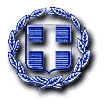 